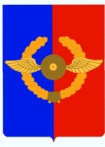 Российская ФедерацияИркутская областьУсольское районное муниципальное образованиеА Д М И Н И С Т Р А Ц И Я Городского поселенияСреднинского муниципального образованияП О С Т А Н О В Л Е Н И ЕОт   06.02.2018г.                            р. п. Средний                                     № 08О создании Совета женщин при администрации городского поселения Среднинского муниципального образования на 2018 годВ целях защиты прав и законных интересов одиноких и многодетных семей, пропаганды семейных традиций, организации досуга семей и вовлечения их в общественную жизнь городского поселения Среднинского муниципального образования,  руководствуясь ст. 23,47 Устава городского поселения Среднинского муниципального образования П О С Т А Н О В Л Я Е Т:             1. Утвердить Положение о Совете женщин на 2018 год(Приложение № 1).   2. Создать  Совет женщин при администрации городского поселения Среднинского муниципального образования в составе:- Моисеева Татьяна Александровна – инспектор по библиотечному обслуживанию – председатель;-  Соловьева Ирина Владимировна – инспектор по охране труда ЖЭ (к) О № 10 ФГБУ «ЦЖКУ» по ЦВО МО РФ – секретарь;- Сопленкова Оксана Александровна – специалист - делопроизводитель – член комиссии;-   Вырезкова Ольга Геннадьевна – индивидуальный предприниматель – член комиссии;- Спивакова Людмила Викторовна - индивидуальный предприниматель – член комиссии;- Назарова Наталья Алексеевна - в/ч 34055-в – член комиссии;- Пылаева Ирина Викторовна - в/ч 34055-в – член комиссии.3.тУтвердить план работы Совета женщин  на 2018 год (Приложение № 2).4. Специалисту делопроизводителю Сопленковой О.А. опубликовать данное постановление в средствах массовой информации и разместить в сети «Интернет». 5. Контроль за исполнением настоящего постановления оставляю за собой.Глава  городского поселения Среднинского муниципального образования                                                       В.Д. Барчуков ИСПОЛНИТЕЛЬ:Инспектор по библиотечному обслуживанию             ________    _______  Т.А. Моисеевател. 8-902-57-60-245   в дело: СОГЛАСОВАНО:Главный  специалист поюридическим вопросам и нотариальным действиям                 _________    __________  М.А. Семёнова РАССЫЛКА:1 экз. – в дело;2 экз. – прокуратура;3 экз. – сайт;4 экз. – печать.Электронная версия правового акта и приложений к нему соответствует бумажному носителю.